          К А Р А Р 					                                   ПОСТАНОВЛЕНИЕ19 апрель 2022 й.	            	         № 47                            		  19 апреля 2022 г.О мерах по усилению мер пожарной безопасности в сельском поселении Языковский сельсовет муниципального района Благоварский район Республики Башкортостан в весенне-летний пожароопасный период 2022 годаВ соответствии с Федеральными законами от 21 декабря 1994 года № 69- ФЗ «О пожарной безопасности», от 06.10.2003 года № 131-ФЗ «Об общих принципах организации местного самоуправления в Российской Федерации» (с изменениями), от 22 июля 2008 года № 123-ФЗ «Технический регламент о требованиях пожарной безопасности», Постановлением Правительства РФ от 25 апреля 2012 года № 390 «О противопожарном режиме», с постановлением Правительства Республики Башкортостан от 16.04.2012 года №111 «О ежегодном комплексе мероприятий по обеспечению пожарной безопасности в весенне-летний период на территории Республики Башкортостан», постановлением Правительства Республики Башкортостан от 23.05.2014 года № 229 «О пожароопасном сезоне и перечне населенных пунктов Республики Башкортостан, подверженных угрозе лесных пожаров» и в целях предупреждения возникновения пожаров с наступлением весенне-летнего периода, п о с т а н о в л я ю:Принять меры по обеспечению первичных мер пожарной безопасности:по недопущению чрезвычайных ситуаций, связанных с возникновением природных пожаров и переходом огня на населенные пункты;принять участие на заседаниях комиссии по чрезвычайным ситуациям и обеспечению пожарной безопасности по рассмотрению вопроса организации противопожарной защиты населенных пунктов; организовывать работу по созданию и функционированию в населенных пунктах и организациях добровольных пожарных формирований;обеспечить информирование юридических лиц и индивидуальных предпринимателей о необходимости выполнения противопожарных мероприятий на земельных участках, расположенных в придорожных полосах автомобильных дорог, в том числе по опашке указанных участков;организовывать проведение сходов граждан во всех населенных пунктах, имеющих низкую степень огнестойкости, для доведения до населения необходимости соблюдения правил пожарной безопасности в условиях сухой, жаркой погоды и ограничения нахождения детей без присмотра взрослых;обеспечить контроль за недопустимостью строительства жилых и хозяйственных построек, складирования горючих материалов в противопожарных разрывах между населенными пунктами и лесным массивом;организовать на земельных участках, расположенных в границах населенных пунктов уборку мусора и покос травы, защиту от зарастания сорными растениями земель сельскохозяйственного назначения, сенокошения;в условиях устойчивой сухой, жаркой и ветреной погоды или при получении штормового предупреждения в населенных пунктах принимать решения о временном запрете проведения пожароопасных работ на определенных участках, топки печей, кухонных очагов и котельных установок, работающих на твердом топливе, разведения костров;обеспечить беспрепятственный проезд пожарно-спасательной техники к зданиям (сооружениям), противопожарному водоснабжению, оборудовать пирсами естественные водоисточники;выполнять противопожарные мероприятия на земельных участках, прилегающих к полосам отвода автомобильных дорог, линий электропередачи и связи, в том числе по опашке указанных участков;при осложнении обстановки с пожарами и в целях ее стабилизации вводить особый противопожарный режим на соответствующих территориях;по согласованию с Давлекановским межрайонным ОНД и ПР УНД и ПР ГУ МЧС России по РБ предусмотреть установление дополнительных противопожарных требований;в целях профилактики осуществлять комиссионную проверку противопожарного состояния жилищ граждан, в том числе мест проживания неблагополучных и многодетных семей, лиц, состоящих на профилактическом учете, злоупотребляющих спиртными напитками, обеспечивать контроль за содержанием в надлежащем состоянии внутридомовых электрических и газовых сетей; к данной работе привлекать представителей средств массовой информации;в соответствии с законодательством проработать вопрос сноса бесхозяйных, пустующих строений в противопожарных разрывах между зданиями;рекомендовать обеспечить своевременное — информирование соответствующих служб, направленных на охрану лесов от пожаров (Министерство лесного хозяйства Республики Башкортостан, Главное управление МЧС России по Республике Башкортостан), личного состава, осуществляющего патрулирование территории (ГИБДД и т.д.), об обнаружении возгорания в лесах, населенных пунктах, садовых товариществах, на объектах экономики, расположенных вблизи лесов;запретить выжигание сухой травянистой растительности, стерни, пожнивных остатков на землях сельскохозяйственного назначения и землях запаса, разведение костров на полях и садовых участках;довести до правообладателей земельных участков о персональной ответственности каждого за возникновение пожара (возгорания) на землях той или иной категории;запрещать сжигание мусора и сухой травы вне установленных мест и вблизи населенных пунктов.Создать профилактическую группу по обеспечению пожарной безопасности и профилактике пожаров на территории сельского поселения Языковский сельсовет муниципального района Благоварский район Республики Башкортостан в 2022 году Рекомендовать руководителям учреждений, организаций, в весенне-летний пожароопасный период:обеспечить на указанных объектах опашку (создание минерализованных полос) шириной не менее 3 м по периметру и наружное противопожарное водоснабжение; обеспечить очистку от сухой травянистой растительности, пожнивных остатков, валежника, порубочных остатков, мусора и других горючих материалов на полосе не менее 10 метров от леса;обеспечить создание противопожарных минерализованных полос шириной не менее 0,5 метра или иные противопожарные барьеры;провести обследование подведомственных объектов силами добровольных пожарных и нештатных аварийно-спасательных формирований, а также пожарно-техническими комиссиями, устранять выявленные нарушения правил пожарной безопасности;проверить и привести в исправное состояние источники противопожарного водоснабжения (пожарные гидранты, водонапорные башни, подъезды к естественным водоемам), обеспечить их соответствующее обозначение;провести инструктажи с работниками по соблюдению мер пожарной безопасности при эксплуатации пожароопасного оборудования и проведении огнеопасных работ;провести комплекс практических занятий, проверить исправность технических и технологических систем, состояние эвакуационных выходов, оказывать организационно-методическую помощь представителям малого и среднего бизнеса по вопросам обеспечения пожарной безопасности.Финансовое обеспечение реализации мероприятий, указанных в настоящем Постановлении, осуществлять в пределах бюджетных ассигнований, предусмотренных ответственным исполнителям в соответствующих бюджетах на текущий финансовый год.Разместить данное постановление на официальном сайте администрации сельского поселения Языковский сельсовет муниципального района Благоварский район Республики БашкортостанКонтроль исполнения настоящего постановления возложить на  землеустроителя администрации сельского поселения Языковский сельсовет муниципального района Благоварский район Республики Башкортостан Салимову И.Р.Глава сельского поселения                                                            Еникеев Р.Р.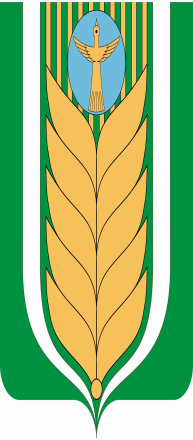 БАШҠОРТОСТАН РЕСПУБЛИКАhЫАДМИНИСТРАЦИЯ  БЛАГОВАР  РАЙОНЫСЕЛЬСКОГО ПОСЕЛЕНИЯ МУНИЦИПАЛЬ РАЙОНЫНЫҢ ЯЗЫКОВСКИЙ СЕЛЬСОВЕТЯЗЫКОВ АУЫЛ СОВЕТЫ МУНИЦИПАЛЬНОГО РАЙОНААУЫЛ БИЛӘМӘhЕБЛАГОВАРСКИЙ РАЙОНХАКИМИӘТЕРЕСПУБЛИКА БАШКОРТОСТАН